	LIVE STATION 5月配信スケジュール	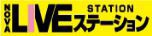 	日	 	月	 	火	 	水	 	木	 	金	 	土	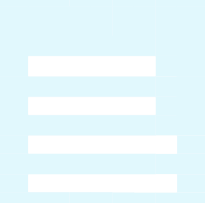 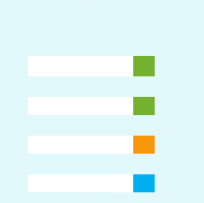 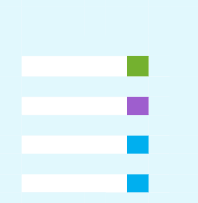 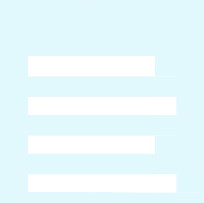 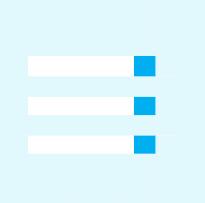 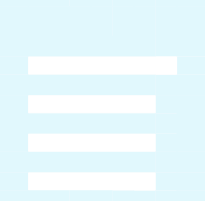 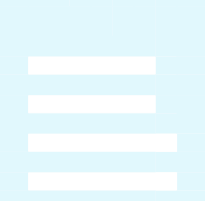 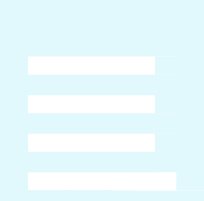 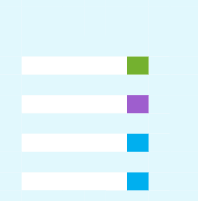 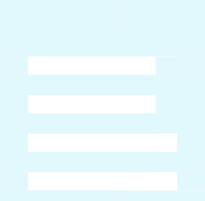 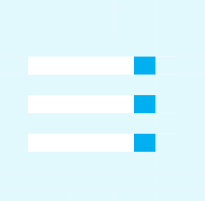 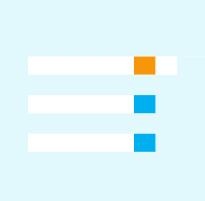 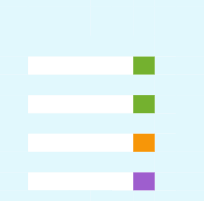 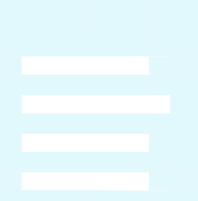 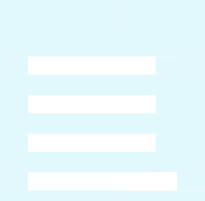 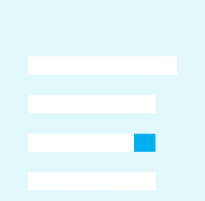 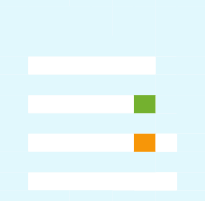 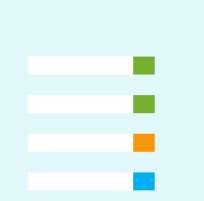 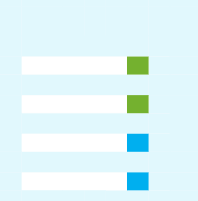 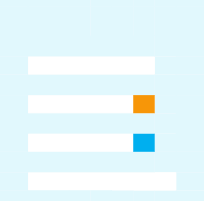 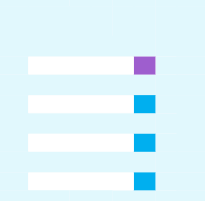 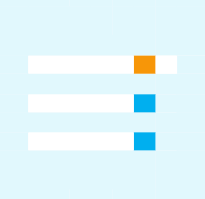 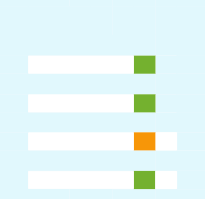 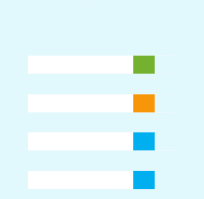 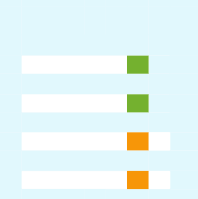 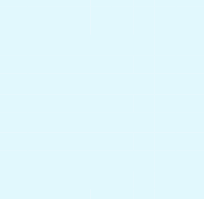 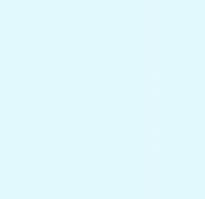 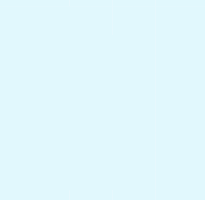 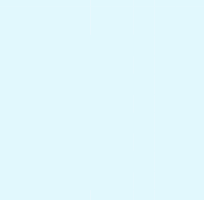 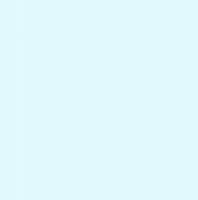 最新情報はこちら→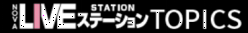 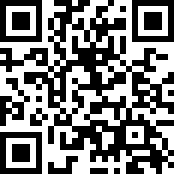 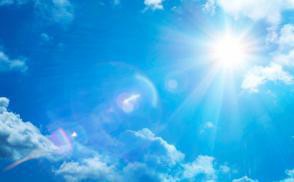 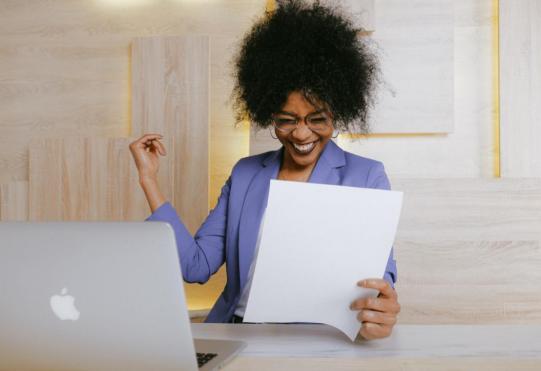 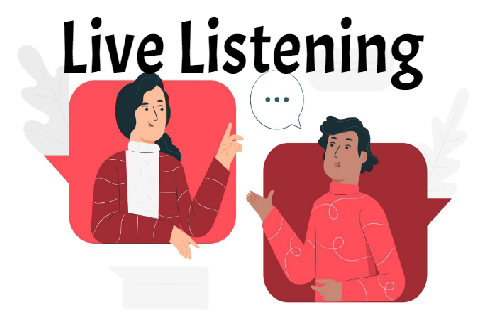 月・水・金は7:00～スタート！	Level５向け！	リスニング強化と毎週交互で配信朝活英会話	「NOVAスコア集中講座」	「ライブリスニング講座」月曜日のテーマは…トラベル✈	レベルアップするために必要な英語のスキルを1つ1つ学べる！	動画を見ながらリスニング力を鍛える新しいスタイルのレッスン！水曜日のテーマは…TOEIC®対策～文法編	レッスンの終わりには日本語解説もついているのでどうしてこうなるのか	ネイティブが会話している様子を見ながら聞き取りをするので金曜日のテーマは…ビジネス	仕組みを理解した上で正しい英語を使いこなせるようになります！！	仕草なども含めてより実践的なリスニング力が身につきます！